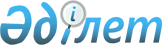 О внесении изменения в приказ и. о. Министра здравоохранения Республики 
Казахстан от 27 декабря 2004 года № 891 "Об утверждении Перечня видов заболеваний и отдельных категорий населения, при амбулаторном лечении 
которых лекарственные средства и специализированные продукты детского и лечебного питания отпускаются по рецептам бесплатно"
					
			Утративший силу
			
			
		
					Приказ Министра здравоохранения Республики Казахстан от 17 июня 2005 года № 282. Зарегистрировано в Министерстве юстиции Республики Казахстан 27 июня 2005 года за № 3693. Утратил силу приказом Министра здравоохранения Республики Казахстан от 12 декабря 2011 года № 890

      Сноска. Утратил силу приказом Министра здравоохранения РК от 12.12.2011 № 890.      В целях совершенствования лекарственного обеспечения при амбулаторном лечении,  ПРИКАЗЫВАЮ: 

     1. Внести в приказ и.о. Министра здравоохранения Республики Казахстан от 27 декабря 2004 года N 891 "Об утверждении Перечня видов заболеваний и отдельных категорий населения, при амбулаторном лечении которых лекарственные средства и специализированные продукты детского и лечебного питания отпускаются по рецептам бесплатно" (зарегистрированный в Реестре государственной регистрации нормативных правовых актов Республики Казахстан 30 декабря 2004 года N 3319, опубликованный в газете "Официальная газета" от 29 января 2005 года N 5 (214)) следующее изменение: 

    в Перечне видов заболеваний и отдельных категорий населения, при амбулаторном лечении которых лекарственные средства и специализированные продукты детского и лечебного питания отпускаются по рецептам бесплатно, утвержденным указанным приказом: 

    в графе 2 строки 26 слова "более 60" заменить словами "не менее 30". 

    2. Департаменту лечебно-профилактической работы (Нерсесов А.В.) направить настоящий приказ на государственную регистрацию в Министерство юстиции Республики Казахстан в установленном порядке. 

    3. Департаменту организационно-правовой работы (Акрачкова Д.В.) обеспечить официальное опубликование настоящего приказа после его государственной регистрации в Министерстве юстиции Республики Казахстан.  

    4. Контроль за исполнением настоящего приказа возложить на вице-министра здравоохранения Республики Казахстан Диканбаеву С.А. 

    5. Настоящий приказ вводится в действие со дня официального опубликования.           Министр  
					© 2012. РГП на ПХВ «Институт законодательства и правовой информации Республики Казахстан» Министерства юстиции Республики Казахстан
				